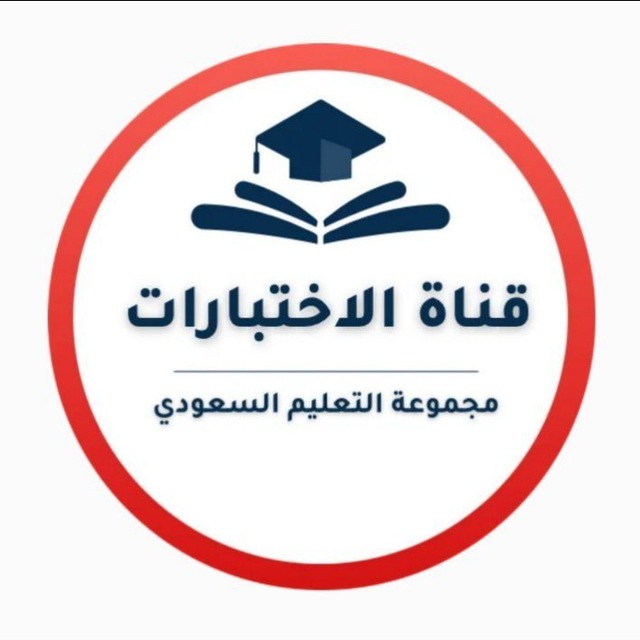 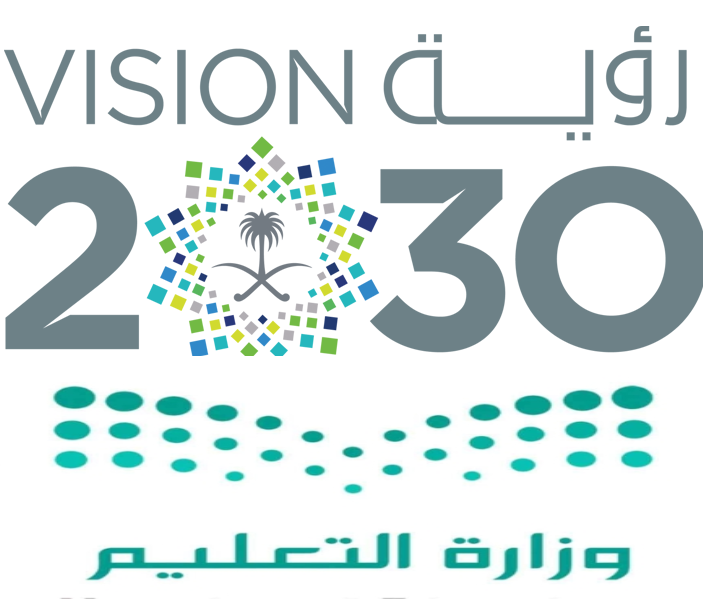 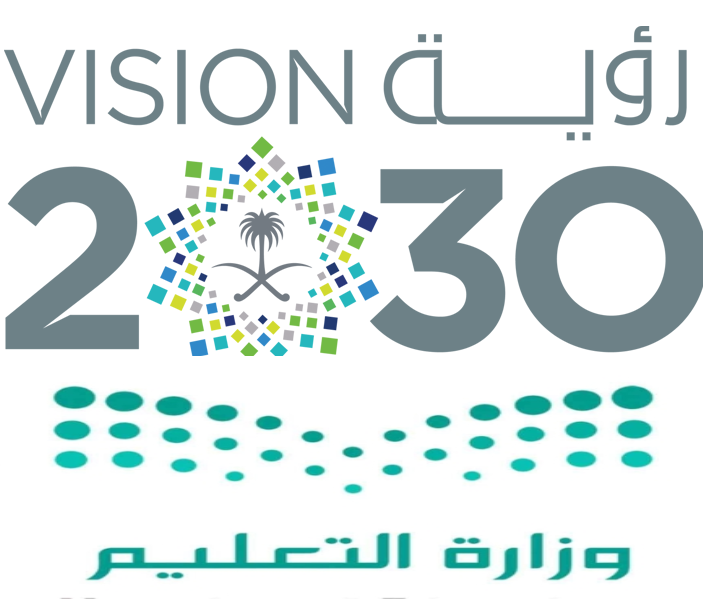 السؤال الأول: ضعي علامة ( √ ) أمام العبارة الصحيحة وعلامة  ( Ꭓ ) أما العبارة الخاطئة : السؤال الثاني: اختاري الاجابة الصحيحة:السؤال الأول: ضعي علامة ( √ ) أمام العبارة الصحيحة وعلامة  ( Ꭓ ) أما العبارة الخاطئة : السؤال الثاني: اختاري الاجابة الصحيحة:س1س2الدرجة رقماًالدرجة كتابةاسم المصححةاسم المراجعةس1س2الدرجة رقماًالدرجة كتابة103040أربعون درجة فقطالتوقيع:التوقيع:10مالعبارةالإجابةكان الرسول (صلى الله عليه وسلم) يقضي بين الناس بنفسه .من واجبات المواطن لتحقيق الأمن الاستماع للشائعات.معركة ذات الصواري معركة بحرية انتصر فيها المسلمونأمن الدولة هو أمن المواطن لأن أمن الدولة أساس الأمن الإجتماعي.يقتصر الأمن الوطني في المملكة العربية السعودية علىالجانب الداخلي من أساليب التنمية الذاتية المسؤولية والطموح من فوائد الصداقة الإيجابية أنها تعزز الثقة.احترام اختلاف المظاهر وقبولها جزء أساس من الشخصية الذاتيةأمن المملكة العربية السعودية مهم للمواطن فقط.تقدير رجال الأمن من واجبات المواطن لتحقيق الأمن الوطني30ينظم الواردات التي ترد إلى بيت مال المسلمينينظم الواردات التي ترد إلى بيت مال المسلمينينظم الواردات التي ترد إلى بيت مال المسلمينأ)       ديوان العطاءب)     ديوان الخراجج)       ديوان الجندأول من لقب بأمير المؤمنين هو الخليفة....أول من لقب بأمير المؤمنين هو الخليفة....أول من لقب بأمير المؤمنين هو الخليفة....أ)      عمر بن الخطاب رضي الله عنهب)    عثمان بن عفان رضي الله عنهج)     أبو بكر الصديق رضي الله عنهاستشهد على يد فئةً من الخوارج.استشهد على يد فئةً من الخوارج.استشهد على يد فئةً من الخوارج.أ)       عمر بن الخطاب رضي الله عنهب)     عثمان بن عفان رضي الله عنهج)     أبو بكر الصديق رضي الله عنهأول من جمع القران الكريم هو الصحابي الجليل :أول من جمع القران الكريم هو الصحابي الجليل :أول من جمع القران الكريم هو الصحابي الجليل :أ)       عمر بن الخطاب رضي الله عنهب)     عثمان بن عفان رضي الله عنهج)      أبو بكر الصديق رضي الله عنهالصحابي الذي تم تكليفه بتتبع القران وجمعه الصحابي الذي تم تكليفه بتتبع القران وجمعه الصحابي الذي تم تكليفه بتتبع القران وجمعه أ)      زيد بن ثابتب)    أنس بن مالكج)     ثابت بن زيد .بعد جمع القران الكريم تم حفظه عند أم المؤمنين بعد جمع القران الكريم تم حفظه عند أم المؤمنين بعد جمع القران الكريم تم حفظه عند أم المؤمنين أ)       خديجة بنت خويلدب)     حفصة بنت عمر .ج)     عائشة بنت أبي بكرينظم تقسيم موارد الدولة بين المسلمينينظم تقسيم موارد الدولة بين المسلمينينظم تقسيم موارد الدولة بين المسلمينأ)      ديوان العطاءب)    ديوان الجندج)     ديوان الخراجأقرب الخلفاء الراشدين نسباً من الرسول صلى الله عليه وسلم هو الخليفة:أقرب الخلفاء الراشدين نسباً من الرسول صلى الله عليه وسلم هو الخليفة:أقرب الخلفاء الراشدين نسباً من الرسول صلى الله عليه وسلم هو الخليفة:أ)      علي بن أبي طالب رضي الله عنهب)    عمر بن الخطاب رضي الله عنهج)     أبو بكر الصديق رضي الله عنهيُعنى بتسجيل أسماء الجنوديُعنى بتسجيل أسماء الجنوديُعنى بتسجيل أسماء الجنودأ)       ديوان العطاءب)    ديوان الخراجج)      ديوان الجندقائد معركة القادسية هو :قائد معركة القادسية هو :قائد معركة القادسية هو :أ)      سعد بن أبي وقاصب)    المثنى بن حارثة .ج)     عمرو بن معد يكرب .قائد معركة أجنادين هو : قائد معركة أجنادين هو : قائد معركة أجنادين هو : أ)      خالد بن الوليد ب)    سعد بن ابي وقاص ج)     عمرو بن العاص هم من يكونوا على مستوى واحد في جانب معين: هم من يكونوا على مستوى واحد في جانب معين: هم من يكونوا على مستوى واحد في جانب معين: أ)       الأصدقاءب)      الأعداءج)      الأقرانالتواصل والتفاهم والعلاقة المتبادلة بين أفراد المجتمع تسمى:التواصل والتفاهم والعلاقة المتبادلة بين أفراد المجتمع تسمى:التواصل والتفاهم والعلاقة المتبادلة بين أفراد المجتمع تسمى:أ)      التفاعل الاجتماعيب)   التفاعل الحاسوبي.ج)     التفاعل الفردي.أول من وضع التقويم الهجري هو الخليفة ...............أول من وضع التقويم الهجري هو الخليفة ...............أول من وضع التقويم الهجري هو الخليفة ...............أ)      عمر بن الخطاب رضي الله عنهب)    عثمان بن عفان رضي الله عنهج)     أبو بكر الصديق رضي الله عنهمن ركائز الأمن في المملكة العربية السعودية نظامها ....من ركائز الأمن في المملكة العربية السعودية نظامها ....من ركائز الأمن في المملكة العربية السعودية نظامها ....أ)      الاشتراكي.ب)    الجمهوري.ج)      الملكيمجموعة الخصائص التي تتميز بها شخصية المواطن.مجموعة الخصائص التي تتميز بها شخصية المواطن.مجموعة الخصائص التي تتميز بها شخصية المواطن.أ)     الهوية الوطنيةب)    الوحدةج)     الاقتصادالاستقرار والتكاتف والقوة والازدهار.الاستقرار والتكاتف والقوة والازدهار.الاستقرار والتكاتف والقوة والازدهار.أ)      الاقتصادب)     الوحدةج)       الهوية الوطنيةاستثمار الموارد الطبيعية والانتاج والخدمات التي تسهم في تطور المجتمع.استثمار الموارد الطبيعية والانتاج والخدمات التي تسهم في تطور المجتمع.استثمار الموارد الطبيعية والانتاج والخدمات التي تسهم في تطور المجتمع.أ)     الاقتصادب)    الهوية الوطنيةج)     الوحدةطريقٌ للنجاح لأنه يفجر في الشخص الطاقات الكامنة:طريقٌ للنجاح لأنه يفجر في الشخص الطاقات الكامنة:طريقٌ للنجاح لأنه يفجر في الشخص الطاقات الكامنة:أ)      المظهرب)    المال.ج)      الطموحالمقصود بالفرد الذي يستفيد من تحقق الأمن الوطني:المقصود بالفرد الذي يستفيد من تحقق الأمن الوطني:المقصود بالفرد الذي يستفيد من تحقق الأمن الوطني:أ)      المواطن والمقيمب)    العمال.ج)     المواطن.سلامة عقل الإنسان وفهمه من الانحراف والخروج عن الوسطية.سلامة عقل الإنسان وفهمه من الانحراف والخروج عن الوسطية.سلامة عقل الإنسان وفهمه من الانحراف والخروج عن الوسطية.أ)      الأمن الفكريب)    الأمن المعلوماتيج)     الأمن السيبرانيحماية البيانات الرسمية المتداولة عبر الإنترنت من التسريب والاختراق.حماية البيانات الرسمية المتداولة عبر الإنترنت من التسريب والاختراق.حماية البيانات الرسمية المتداولة عبر الإنترنت من التسريب والاختراق.أ)       الأمن الفكريب)     الأمن المعلوماتيج)      الأمن السيبرانيالهيئة الوطنية للأمن السيبراني تختص بـِ .....الهيئة الوطنية للأمن السيبراني تختص بـِ .....الهيئة الوطنية للأمن السيبراني تختص بـِ .....أ)      حماية الشبكاتب)    دمج البيانات.ج)     شراء الحاسبات.إنشاء برامج لمواجهة الفكر الضال والمنحرف ضمن إجراءات الأمنإنشاء برامج لمواجهة الفكر الضال والمنحرف ضمن إجراءات الأمنإنشاء برامج لمواجهة الفكر الضال والمنحرف ضمن إجراءات الأمنأ)       الاقتصاديب)     الفكريج)     الاجتماعيبرنامج جودة الحياة في رؤية 2030 يخدم الأمن ...........برنامج جودة الحياة في رؤية 2030 يخدم الأمن ...........برنامج جودة الحياة في رؤية 2030 يخدم الأمن ...........أ)      الاجتماعيب)    الاقتصاديج)     الفكريالهوية هي :الهوية هي :الهوية هي :أ)      ما يميز الشخص عن غيرهب)    الشكل الخارجيج)     توافق الشخصيات.تنمية الذات هي تنمية الذات هي تنمية الذات هي أ)       التفكير بدون إبداع.ب)    اللامبالاة.ج)      تطوير المهارات والقدراتمركز الحرب الفكرية يلعب دوراً مهماًفي تحقيق الأمن الفكري وهو تابع لوزارة ........مركز الحرب الفكرية يلعب دوراً مهماًفي تحقيق الأمن الفكري وهو تابع لوزارة ........مركز الحرب الفكرية يلعب دوراً مهماًفي تحقيق الأمن الفكري وهو تابع لوزارة ........أ)     الدفاعب)    الحرس الوطنيج)    الطيرانمن الشخصيات التي اعتنت بالتنمية الذاتية في تاريخنا الوطني الملك.....من الشخصيات التي اعتنت بالتنمية الذاتية في تاريخنا الوطني الملك.....من الشخصيات التي اعتنت بالتنمية الذاتية في تاريخنا الوطني الملك.....أ)         فهد رحمه اللهب)   سعود رحمه الله.ج)      عبد العزيز رحمه اللهاصدار الوثائق الرسمية للمواطنين من مهام:اصدار الوثائق الرسمية للمواطنين من مهام:اصدار الوثائق الرسمية للمواطنين من مهام:أ)      وكالة الوزارة للأحوال المدنيةب)    الجوازات.ج)     الأمن العام.س1س2الدرجة رقماًالدرجة كتابةاسم المصححةاسم المراجعةس1س2الدرجة رقماًالدرجة كتابة103040أربعون درجة فقطالتوقيع:التوقيع:10مالعبارةالإجابةكان الرسول (صلى الله عليه وسلم) يقضي بين الناس بنفسه .√من واجبات المواطن لتحقيق الأمن الاستماع للشائعات.×معركة ذات الصواري معركة بحرية انتصر فيها المسلمون√أمن الدولة هو أمن المواطن لأن أمن الدولة أساس الأمن الإجتماعي.√يقتصر الأمن الوطني في المملكة العربية السعودية علىالجانب الداخلي ×من أساليب التنمية الذاتية المسؤولية والطموح √من فوائد الصداقة الإيجابية أنها تعزز الثقة.√احترام اختلاف المظاهر وقبولها جزء أساس من الشخصية الذاتية√أمن المملكة العربية السعودية مهم للمواطن فقط.×تقدير رجال الأمن من واجبات المواطن لتحقيق الأمن الوطني√30ينظم الواردات التي ترد إلى بيت مال المسلمينينظم الواردات التي ترد إلى بيت مال المسلمينينظم الواردات التي ترد إلى بيت مال المسلمينأ)       ديوان العطاءب)     ديوان الخراجج)       ديوان الجندأول من لقب بأمير المؤمنين هو الخليفة....أول من لقب بأمير المؤمنين هو الخليفة....أول من لقب بأمير المؤمنين هو الخليفة....أ)      عمر بن الخطاب رضي الله عنهب)    عثمان بن عفان رضي الله عنهج)     أبو بكر الصديق رضي الله عنهاستشهد على يد فئةً من الخوارج.استشهد على يد فئةً من الخوارج.استشهد على يد فئةً من الخوارج.أ)       عمر بن الخطاب رضي الله عنهب)     عثمان بن عفان رضي الله عنهج)     أبو بكر الصديق رضي الله عنهأول من جمع القران الكريم هو الصحابي الجليل :أول من جمع القران الكريم هو الصحابي الجليل :أول من جمع القران الكريم هو الصحابي الجليل :أ)       عمر بن الخطاب رضي الله عنهب)     عثمان بن عفان رضي الله عنهج)      أبو بكر الصديق رضي الله عنهالصحابي الذي تم تكليفه بتتبع القران وجمعه الصحابي الذي تم تكليفه بتتبع القران وجمعه الصحابي الذي تم تكليفه بتتبع القران وجمعه أ)      زيد بن ثابتب)    أنس بن مالكج)     ثابت بن زيد .بعد جمع القران الكريم تم حفظه عند أم المؤمنين بعد جمع القران الكريم تم حفظه عند أم المؤمنين بعد جمع القران الكريم تم حفظه عند أم المؤمنين أ)       خديجة بنت خويلدب)     حفصة بنت عمر .ج)     عائشة بنت أبي بكرينظم تقسيم موارد الدولة بين المسلمينينظم تقسيم موارد الدولة بين المسلمينينظم تقسيم موارد الدولة بين المسلمينأ)      ديوان العطاءب)    ديوان الجندج)     ديوان الخراجأقرب الخلفاء الراشدين نسباً من الرسول صلى الله عليه وسلم هو الخليفة:أقرب الخلفاء الراشدين نسباً من الرسول صلى الله عليه وسلم هو الخليفة:أقرب الخلفاء الراشدين نسباً من الرسول صلى الله عليه وسلم هو الخليفة:أ)      علي بن أبي طالب رضي الله عنهب)    عمر بن الخطاب رضي الله عنهج)     أبو بكر الصديق رضي الله عنهيُعنى بتسجيل أسماء الجنوديُعنى بتسجيل أسماء الجنوديُعنى بتسجيل أسماء الجنودأ)       ديوان العطاءب)    ديوان الخراجج)      ديوان الجندقائد معركة القادسية هو :قائد معركة القادسية هو :قائد معركة القادسية هو :أ)      سعد بن أبي وقاصب)    المثنى بن حارثة .ج)     عمرو بن معد يكرب .قائد معركة أجنادين هو : قائد معركة أجنادين هو : قائد معركة أجنادين هو : أ)      خالد بن الوليد ب)    سعد بن ابي وقاص ج)     عمرو بن العاص هم من يكونوا على مستوى واحد في جانب معين: هم من يكونوا على مستوى واحد في جانب معين: هم من يكونوا على مستوى واحد في جانب معين: أ)       الأصدقاءب)      الأعداءج)      الأقرانالتواصل والتفاهم والعلاقة المتبادلة بين أفراد المجتمع تسمى:التواصل والتفاهم والعلاقة المتبادلة بين أفراد المجتمع تسمى:التواصل والتفاهم والعلاقة المتبادلة بين أفراد المجتمع تسمى:أ)      التفاعل الاجتماعيب)   التفاعل الحاسوبي.ج)     التفاعل الفردي.أول من وضع التقويم الهجري هو الخليفة ...............أول من وضع التقويم الهجري هو الخليفة ...............أول من وضع التقويم الهجري هو الخليفة ...............أ)      عمر بن الخطاب رضي الله عنهب)    عثمان بن عفان رضي الله عنهج)     أبو بكر الصديق رضي الله عنهمن ركائز الأمن في المملكة العربية السعودية نظامها ....من ركائز الأمن في المملكة العربية السعودية نظامها ....من ركائز الأمن في المملكة العربية السعودية نظامها ....أ)      الاشتراكي.ب)    الجمهوري.ج)      الملكيمجموعة الخصائص التي تتميز بها شخصية المواطن.مجموعة الخصائص التي تتميز بها شخصية المواطن.مجموعة الخصائص التي تتميز بها شخصية المواطن.أ)     الهوية الوطنيةب)    الوحدةج)     الاقتصادالاستقرار والتكاتف والقوة والازدهار.الاستقرار والتكاتف والقوة والازدهار.الاستقرار والتكاتف والقوة والازدهار.أ)      الاقتصادب)     الوحدةج)       الهوية الوطنيةاستثمار الموارد الطبيعية والانتاج والخدمات التي تسهم في تطور المجتمع.استثمار الموارد الطبيعية والانتاج والخدمات التي تسهم في تطور المجتمع.استثمار الموارد الطبيعية والانتاج والخدمات التي تسهم في تطور المجتمع.أ)     الاقتصادب)    الهوية الوطنيةج)     الوحدةطريقٌ للنجاح لأنه يفجر في الشخص الطاقات الكامنة:طريقٌ للنجاح لأنه يفجر في الشخص الطاقات الكامنة:طريقٌ للنجاح لأنه يفجر في الشخص الطاقات الكامنة:أ)      المظهرب)    المال.ج)      الطموحالمقصود بالفرد الذي يستفيد من تحقق الأمن الوطني:المقصود بالفرد الذي يستفيد من تحقق الأمن الوطني:المقصود بالفرد الذي يستفيد من تحقق الأمن الوطني:أ)      المواطن والمقيمب)    العمال.ج)     المواطن.سلامة عقل الإنسان وفهمه من الانحراف والخروج عن الوسطية.سلامة عقل الإنسان وفهمه من الانحراف والخروج عن الوسطية.سلامة عقل الإنسان وفهمه من الانحراف والخروج عن الوسطية.أ)      الأمن الفكريب)    الأمن المعلوماتيج)     الأمن السيبرانيحماية البيانات الرسمية المتداولة عبر الإنترنت من التسريب والاختراق.حماية البيانات الرسمية المتداولة عبر الإنترنت من التسريب والاختراق.حماية البيانات الرسمية المتداولة عبر الإنترنت من التسريب والاختراق.أ)       الأمن الفكريب)     الأمن المعلوماتيج)      الأمن السيبرانيالهيئة الوطنية للأمن السيبراني تختص بـِ .....الهيئة الوطنية للأمن السيبراني تختص بـِ .....الهيئة الوطنية للأمن السيبراني تختص بـِ .....أ)      حماية الشبكاتب)    دمج البيانات.ج)     شراء الحاسبات.إنشاء برامج لمواجهة الفكر الضال والمنحرف ضمن إجراءات الأمنإنشاء برامج لمواجهة الفكر الضال والمنحرف ضمن إجراءات الأمنإنشاء برامج لمواجهة الفكر الضال والمنحرف ضمن إجراءات الأمنأ)       الاقتصاديب)     الفكريج)     الاجتماعيبرنامج جودة الحياة في رؤية 2030 يخدم الأمن ...........برنامج جودة الحياة في رؤية 2030 يخدم الأمن ...........برنامج جودة الحياة في رؤية 2030 يخدم الأمن ...........أ)      الاجتماعيب)    الاقتصاديج)     الفكريالهوية هي :الهوية هي :الهوية هي :أ)      ما يميز الشخص عن غيرهب)    الشكل الخارجيج)     توافق الشخصيات.تنمية الذات هي تنمية الذات هي تنمية الذات هي أ)       التفكير بدون إبداع.ب)    اللامبالاة.ج)      تطوير المهارات والقدراتمركز الحرب الفكرية يلعب دوراً مهماًفي تحقيق الأمن الفكري وهو تابع لوزارة ........مركز الحرب الفكرية يلعب دوراً مهماًفي تحقيق الأمن الفكري وهو تابع لوزارة ........مركز الحرب الفكرية يلعب دوراً مهماًفي تحقيق الأمن الفكري وهو تابع لوزارة ........أ)     الدفاعب)    الحرس الوطنيج)    الطيرانمن الشخصيات التي اعتنت بالتنمية الذاتية في تاريخنا الوطني الملك.....من الشخصيات التي اعتنت بالتنمية الذاتية في تاريخنا الوطني الملك.....من الشخصيات التي اعتنت بالتنمية الذاتية في تاريخنا الوطني الملك.....أ)         فهد رحمه اللهب)   سعود رحمه الله.ج)      عبد العزيز رحمه اللهاصدار الوثائق الرسمية للمواطنين من مهام:اصدار الوثائق الرسمية للمواطنين من مهام:اصدار الوثائق الرسمية للمواطنين من مهام:أ)      وكالة الوزارة للأحوال المدنيةب)    الجوازات.ج)     الأمن العام.